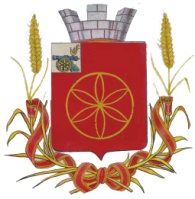 АДМИНИСТРАЦИЯ  МУНИЦИПАЛЬНОГО  ОБРАЗОВАНИЯ            РУДНЯНСКИЙ  РАЙОН  СМОЛЕНСКОЙ ОБЛАСТИР А С П О Р Я Ж  Е Н И Е               от 01.12.2016   №556-рО внесении изменений в распоряжениеАдминистрации муниципального образования Руднянский район Смоленскойобласти от 12.01.2016 №4-р	В соответствии с Уставом муниципального образования Руднянский район Смоленской области внести в распоряжение Администрации муниципального образования Руднянский район Смоленской области от 12.01.2016 №4-р «Об утверждении Положения и состава Комиссии по противодействию коррупции в Администрации муниципального образования Руднянский район Смоленской области» следующие изменения:	- приложение № 1 изложить в следующей редакцииСОСТАВКомиссии по противодействию коррупции в Администрации муниципального образования Руднянский район Смоленской областиМихалутина Татьяна Дмитриевна	         - заместитель главы муниципального                                                                       образования Руднянский район                							Смоленской области - управляющая								делами, председатель комиссииПогодин Александр Леонидович		-начальник юридического отдела                Администрации муниципального образования Руднянский район Смоленской области, заместитель  председателя комиссииСеменова Ольга Игоревна		- главный специалист Администрации муниципального образования Руднянский район 	Смоленской области, секретарь комиссииЧлены комиссии: Архипенков Сергей Валентинович             - первый заместитель Главы                          муниципального образования Руднянский район Смоленской областиБрич Светлана Евгеньевна                        - заместитель Главы муниципального                                                                                образования Руднянский район   Смоленской областиФедоров Эдуард Николаевич                    - заместитель Главы муниципального              образования Руднянский район   Смоленской областиЗарянкина Наталья Ивановна                     - начальник финансового  управления     Администрации  муниципального					                 образования Руднянский район					                              Смоленской областиКараваева Наталья Анатольевна              - начальник отдела по экономике,    управлению муниципальным                    имуществом и земельным отношениям Администрации   муниципального образования Руднянский   район Смоленской областиЗуева Ольга Геннадьевна                           - начальник отдела образования    Администрации муниципального образования   Руднянский район Смоленской областиКлюева Надежда Леоновна		            - главный специалист Администрации					               муниципального образования                                						    Руднянский  район Смоленской областиКовалева Татьяна Валерьевна	             - начальник отдела – пресс-секретарьАдминистрации муниципального    образования Руднянский район Смоленской  областиГлава муниципального образованияРуднянский район Смоленской области			               Ю.И.Ивашкин